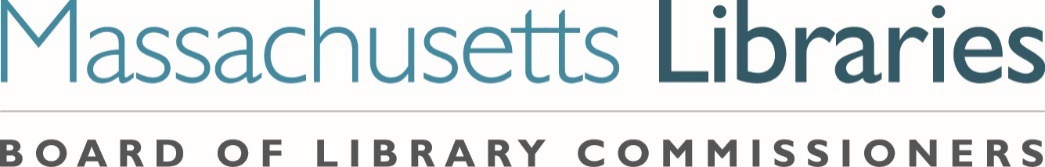 Please refer to the Program Notice for details about eligibility and application requirements for this pilot project.Library:__________________________________________________ Municipality: _____________________________Address:____________________________________________________________ Zip:___________________________Phone:__________________________________ E-mail____________________________________________________Submitter’s Name & Title:__________________________________________________________________Submitter’s Signature:___________________________________________________________________________A. ELIGIBILITY:The Applicant is a town with an official population of 2,000 or less as of 2021			YES NOThe Applicant is certified or has received a waiver in the FY2021 State Aid Program		YES NOThe Library has completed a current strategic plan which is on file at the MBLC			YES NOThe Applicant has not received an MPLCP construction grant since July 1, 2001			YES NO The Applicant town has the financial capacity to undertake a major capital project		YES NO
Notes:B. STATEMENT OF NEED:Current Facility:A library facility of _________ gross square feet currently exists and was constructed in (date) ______ and subsequently expanded/renovated in (date(s)) ___________________. This facility does not meet the library service needs of the community for the following reasons:MASSACHUSETTS PUBLIC LIBRARY CONSTRUCTION PROGRAM (MPLCP)LETTER OF INTENTSMALL LIBRARY PILOT PROJECTDUE JUNE 30, 2021Submit this form via email to lauren.stara@mass.gov by June 30, 2021. A hard copy with signature must be mailed to the office:Massachusetts Board of Library Commissioners90 Canal Street, Suite 500Boston, MA  02114ATTN: Small Library Pilot Project